			205 E. First St., Ste.202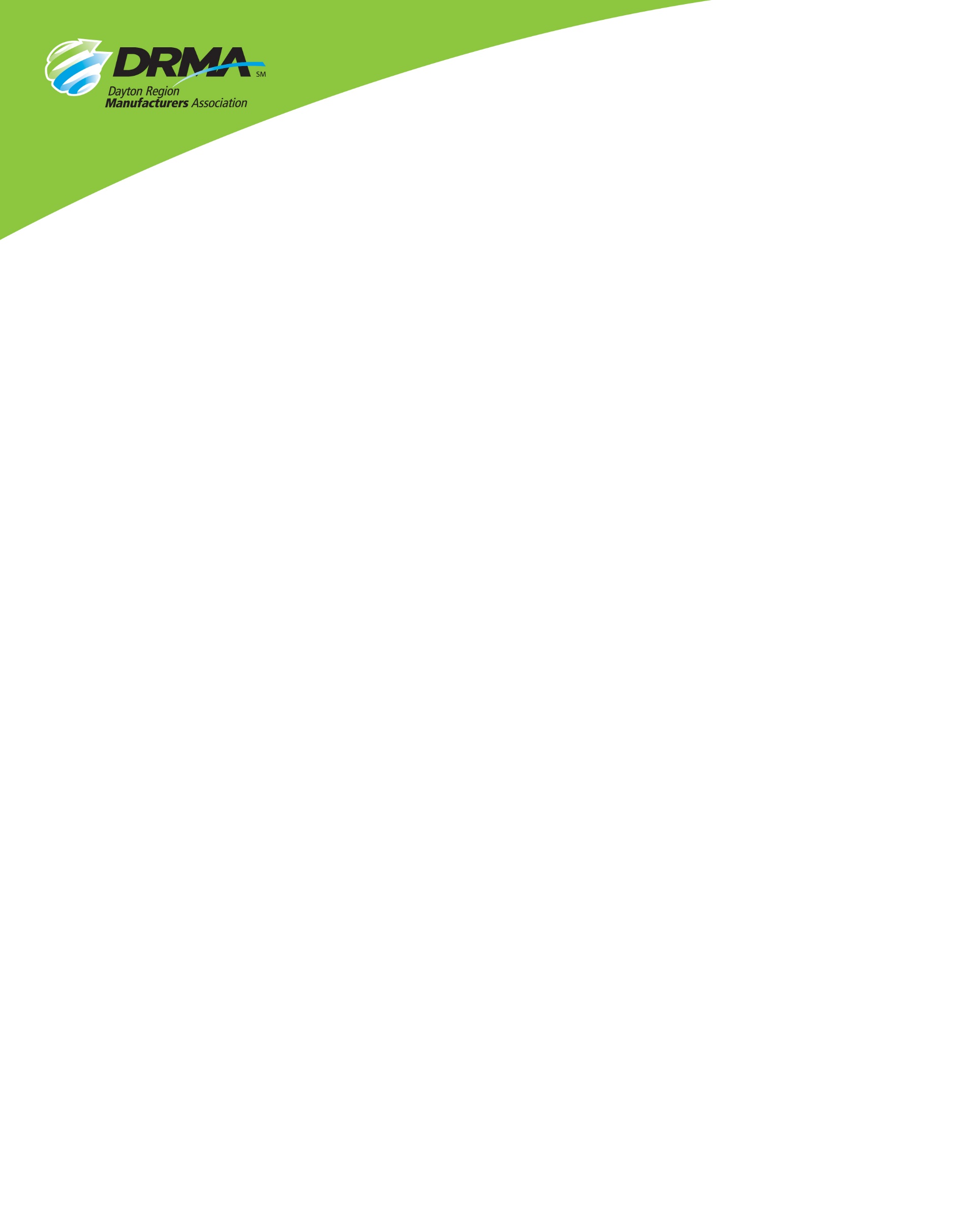 Dayton, OH 45402937.949.4000www.DaytonRMA.orgFor Immediate ReleaseAugust 31, 2021Contact: Nate Kubik, Communications & Events SpecialistNKubik@DaytonRMA.orgInaugural Contractors & Manufacturers Regional ConferenceDAYTON, OHIO – The Dayton Region Manufacturers Association (DRMA) and Associated Builders & Contractors Ohio Valley Chapter (ABC) will host the first-ever Contractors & Manufacturers Regional Conference (CMRC), presented by Taft Law, on September 16, 2021, starting at 7:30 a.m., at the Sinclair Conference Center, 301 W. Fourth St. Dayton, OH 45402.The event will feature a virtual presentation by Connor Lokar, an economist from the nationally renowned ITR Economics. Lokar states, “We will address regional manufacturing, construction, contracting, building trends and the ever-changing world as we look at data and trends to help guide your business as you attack the years ahead.” The conference will feature multiple breakout sessions, covering topics ranging from workforce, HR, and legal, to operations and leadership development. Attendees will hear timely, actionable information from industry experts on some of the most pressing issues facing businesses going into 2022.C-Level/Leadership TrackGrowth and Success of the Dayton Region Continues, presented by the Dayton Development Coalition/JobsOhioVenture Fund, presented by Heartland VenturesDealing with Disruption: Managing Transition Options Amid Uncertainty, presented by KeyBankManufacturing TrackAutomation: Getting Started, presented by GosigerSmart Factory, presented by Sandvik CoromantSafety & Health TrackManaging Workplace Stress & Anxiety, presented by TriHealth EAPOSHA Update, presented by Ken Montgomery, OSHAOperations/Finance TrackUsing Lean to Maximize Capital Project ROI, presented by Miller-ValentineImproving Cash Flow, presented by StruxtionLegal TrackDealing with Lingering Workplace COVID Issues, presented by Taft LawHR Issue Spotting, Avoid Lawsuits, presented by Taft LawHR/Training TrackCredential Tracking & Communication Tools, presented by MindForgeFuture of Training/Gamification of Learning, presented by InterplayChalkLine 4D, presented by Jeff SamuelsonWorkforce TrackTop 10 “Plays” to Reduce Your Company’s Workers’ Compensation Costs, presented by Josh Lounsbury, attorney at Coolidge WallI Need Employees! Dang Schools Aren’t Helping!, presented by Shannon Cox, superintendent, Montgomery County ESCProductivity Improvement, presented by Tech AllianceAnd, this isn’t the complete list! More breakout sessions are being added daily.This information-packed conference will close with lunch featuring a keynote presentation from Jim Spurlino, local multi-millionaire, and author of Business Bullseye: Take Dead Aim and Achieve Great Success. A free copy of his book will be given to the first 200 registrants.Doors will open for registration at 7 a.m., and breakfast and welcome remarks will begin at 7:30 a.m. The conference will conclude at 1:30 p.m. The price for people from DRMA and ABC member companies is $150 per person, and the non-member company price is $300 per person. For more information and registration, visit the event listing at www.DaytonRMA.org/cmrc.The Dayton Region Manufacturers Association (DRMA) is the voice and advocate for the manufacturing industry in the Dayton Region, providing programming, education, and peer-to-peer connectivity opportunities for members serving the aerospace, agricultural, medical, construction, defense and other markets. It represents over 200 manufacturers and has 340 member companies. Manufacturing in the Dayton Region employs over 123,000 workers earning $8.8 billion in annual payroll. For more information about DRMA, visit www.DaytonRMA.org.# # #